Publicado en Madrid el 18/12/2023 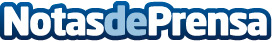 Ciberestafas Wonka: el billete dorado que los usuarios no quieren encontrarPuede que los fans de ‘Wonka’ encuentren estos días en Internet unos tickets no muy dulces que les llegarán de manera inesperada y que no deberían abrir. Los expertos de Kaspersky han descubierto que los ciberdelincuentes aprovechan la popularidad y expectación que se ha generado en torno al estreno de esta película para distribuir estafas de phishing online. A cambio de falsas delicias que nunca recibirán, los cinéfilos desprevenidos entregan datos personales y dineroDatos de contacto:MónicaKaspersky690 196 537Nota de prensa publicada en: https://www.notasdeprensa.es/ciberestafas-wonka-el-billete-dorado-que-los Categorias: Cine Sociedad Madrid Entretenimiento Ciberseguridad http://www.notasdeprensa.es